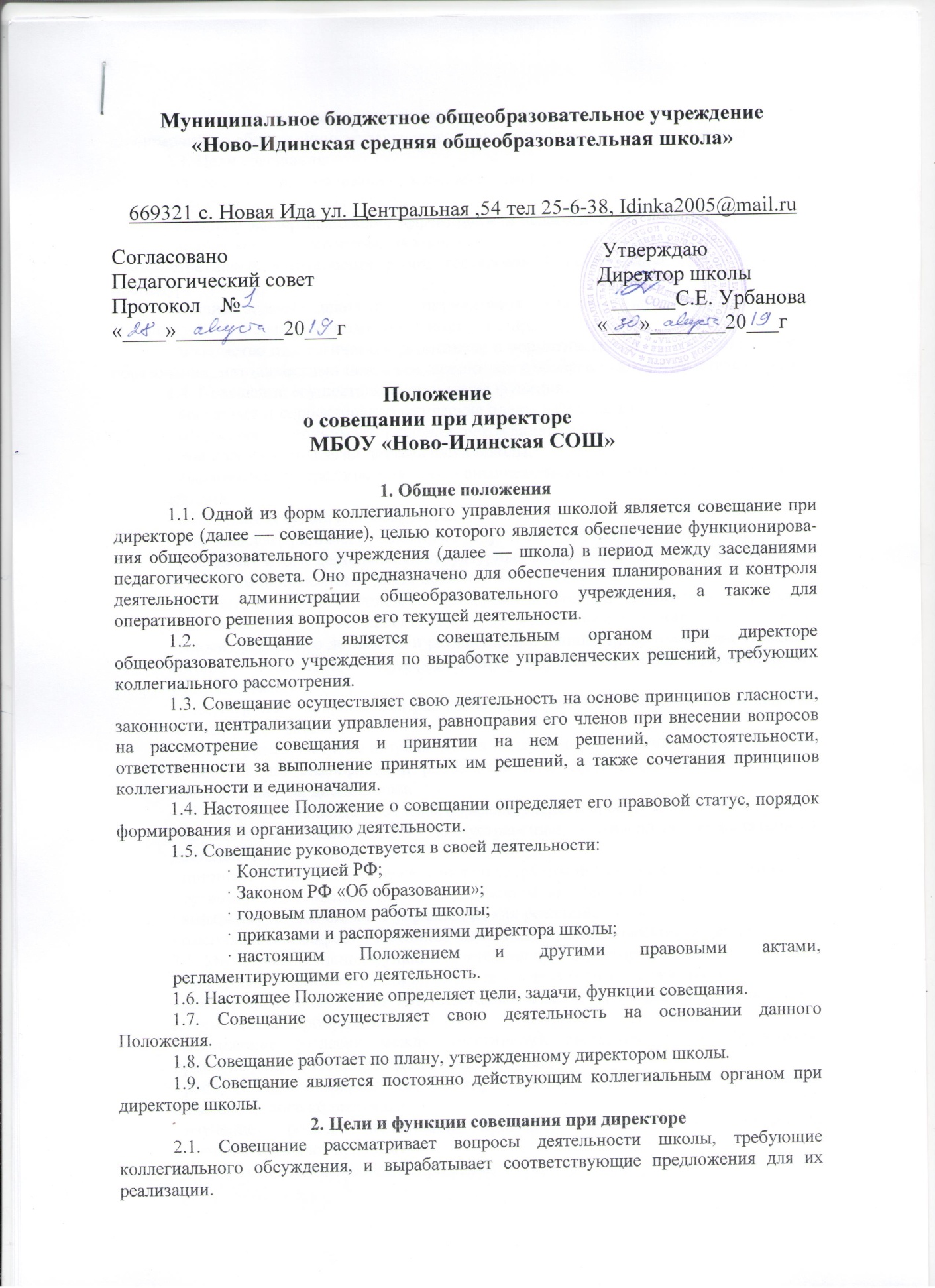 2.2. Совещание оказывает содействие директору школы в реализации его полномочий по обеспечению эффективного функционирования и развития школы.2.3. Цели совещания:· разработка и реализация комплекса мер, направленных на повышение эффективности работы школы;· анализ и экспертная оценка эффективности педагогических работников;· анализ качества обучения школьников, выявленного по результатам проведения административных контрольных работ, тестирований, контрольных срезов и других процедур;· анализ ведения школьной документации: классных журналов, рабочих и контрольных тетрадей, дневников обучающихся и пр.;· знакомство педагогических работников с нормативными документами в области образования, методическими письмами, новинками в области психологии и педагогики.2.4. Совещание осуществляет следующие функции:· обсуждает и корректирует тактические планы работы школы;· обсуждает и принимает решения рекомендательного характера по вопросам организации и стратегии деятельности школы;· вырабатывает предложения по совершенствованию структуры управления школой;· обсуждает текущие вопросы деятельности школы;· обсуждает и принимает решения по результатам внутришкольного контроля;· оценивает итоги деятельности структурных подразделений школы в целом и по отдельным направлениям деятельности;· рассматривает проект годового плана работы школы и основных показателей ее деятельности, а также проект отчета об исполнении годового плана работы, выносит решение о доработке и рекомендации данных проектов к представлению органам общественно-государственного управления общеобразовательным учреждением;· рассматривает вопросы совершенствования учебно-воспитательной и научно-методической работы;· рассматривает вопросы и предложения по совершенствованию работы с кадрами и повышению квалификации работников и сотрудников, повышению уровня исполнительской дисциплины;· обсуждает актуальные проблемы образовательного процесса;· осуществляет поиск идей по устранению выявленных недостатков в деятельности школы;· принимает управленческие решения по устранению выявленных недостатков;· организует исполнение принятых управленческих решений;· контролирует выполнение управленческих решений;· оценивает и поощряет участников выполнения управленческих решений.2.5. Методы выполнения функций совещания при директоре:· информация администрации школы с ее последующим обсуждением;· работа временных групп или отдельных педагогов, разработка необходимых документов и мероприятий;· достижение согласия между участниками заседания путем обсуждения, принятие документов, проведение мероприятий;· распределение обязанностей между членами администрации и членами педагогического коллектива;· изучение процесса исполнения принятых документов и проведенных мероприятий, отчет исполнителей;· анализ и оценка выполненных решений.2.6. Совещание вправе рассматривать любой вопрос, входящий в компетенцию школы.3. Состав совещания и порядок его формирования3.1. Председателем совещания является директор школы, заместителем председателя — один из заместителей директора.3.2. В работе совещания может принимать участие, как весь педагогический коллектив, так и отдельные педагоги школы.3.3. В зависимости от рассматриваемых вопросов на совещание могут приглашаться другие участники образовательного процесса: обучающиеся, их родители (законные представители), члены государственно-общественных органов управления школой, представители учреждений и организаций — партнеров школы, другие заинтересованные в деятельности общеобразовательного учреждения субъекты.3.4. Совещание осуществляет свою деятельность в соответствии с планом работы, принятым на заседании совещания и утвержденным его председателем. Совещание может собираться при возникновении необходимости безотлагательного рассмотрения вопросов, относящихся к его компетенции.3.5. Председатель совещания:· осуществляет руководство деятельностью совещания;· распределяет обязанности между членами совещания;· утверждает принятые совещанием решения и обеспечивает организацию их исполнения;· созывает совещания, в том числе внеплановые;· осуществляет контроль исполнения решений совещания.3.6. Секретарь совещания назначается приказом директора школы.3.7. Для организации деятельности совещания секретарь:· готовит материалы к заседанию;· организует разработку проектов решений совещания и осуществляет контроль их исполнения;· составляет повестку дня совещания с указанием докладчика, а при необходимости и содокладчика;· формирует списки участников совещания;· протоколирует ход совещания;· вносит предложение директору школы о снятии вопроса с рассмотрения.3.8. Директор школы утверждает регламент работы совещания.3.9 .Совещание ведет председатель, а в случае его отсутствия — заместитель председателя.3.10. Решение совещания принимается простым большинством голосов присутствующих на заседании лиц и оформляется протоколом.3.11. Все участники совещания обладают равными правами при обсуждении рассматриваемых на заседании вопросов. В случае несогласия с принятым решением участник совещания вправе изложить в письменном виде свое мнение, которое вносится в обязательном порядке в протокол заседания.4. Основные полномочия совещания4.1. Для выполнения задач, предусмотренных настоящим Положением, совещание имеет право:· принимать решения в пределах своей компетенции;· запрашивать в установленном порядке от руководителей структурных подразделений школы информацию, необходимую для осуществления деятельности совещания;· создавать рабочие группы для решения основных вопросов, относящихся к компетенции совещания, и определять порядок их работы;· заслушивать на заседаниях совещания руководителей структурных подразделений школы, отдельных педагогов и сотрудников школы по вопросам организации образовательного процесса, финансово-хозяйственной деятельности и другим вопросам, связанным с жизнедеятельностью общеобразовательного учреждения;· вносить в установленном порядке предложения по вопросам, отнесенным к компетенции совещания.4.2. В рамках действующего законодательства совещание принимает необходимые меры, ограждающие педагогических работников и администрацию от необоснованного вмешательства в их профессиональную деятельность.5. Порядок подготовки и проведения совещаний5.1. Совещания проходят по мере необходимости, но не реже одного раза в квартал.5.2. Перечень вопросов, запланированных для рассмотрения, секретарь совещания доводит до сведения его участников и лиц, осуществляющих подготовку материалов к заседанию.5.3. Подготовка совещания возлагается на одного из заместителей директора школы.5.4. Руководитель, ответственный за подготовку совещания, не менее чем за два рабочих дня до проведения планового совещания определяет, а при необходимости согласовывает с директором школы состав участников и повестку дня совещания.6.Порядок оформления протоколов совещаний6.1. В соответствии с решениями, принятыми на совещании по рассмотренным вопросам, секретарь совещания при содействии заместителей) директора школы, руководителей структурных подразделений не позднее чем в трехдневный срок с момента проведения совещания дорабатывает проект протокола и представляет его на подпись директору школы. К работе над проектом протокола при необходимости могут привлекаться другие работники школы.6.2. В протоколе совещания указываются сроки выполнения поручений и конкретные исполнители, определенные директором школы. При отсутствии конкретных указаний директора по сроку исполнения поручений в проекте протокола предлагаются сроки их выполнения. После подписания протокола директором школы срок исполнения поручения считается обязательным.6.3. Контроль исполнения решений совещания в целом возлагается, как правило, на одного из заместителей директора школы с учетом распределения обязанностей внутри администрации школы и характера рассматриваемого вопроса.6.4. В протоколах указываются номер протокола и дата проведения совещания, отмечаются присутствовавшие, записываются рассмотренные вопросы и фамилии выступивших по ним. Ход обсуждения не записывается, но отдельно по каждому вопросу кратко излагается суть обсуждаемого вопроса и полностью формулируется поручение с указанием должностного лица, которому дается поручение, и сроков исполнения.6.5. В случае отсутствия на совещании директора школы протокол подписывает председательствующий на совещании заместитель директора.7.Организация исполнения решений совещаний7.1. Решения, зафиксированные в протоколах совещаний, являются обязательными для выполнения всеми работниками школы.7.2. Руководитель, на которого возложено выполнение поручения, содержащегося в протоколе совещания:• организует исполнение данного решения и докладывает директору школы о его выполнении (или ходе его выполнения) в сроки, установленные в протоколе. В отдельных случаях информация, не требующая принятия по ней решения и не носящая принципиального характера, может быть представлена в виде устного отчета;• в случае невозможности выполнения в установленный срок решений, содержащихся в протоколе совещания, обращается в письменной форме к директору школы с мотивированным объяснением причин неисполнения и просьбой об установлении нового срока их реализации.7.3. Секретарь совещания:• обеспечивает систематический анализ хода выполнения решений совещаний, рассмотрение предложений о снятии решений с контроля или продлении сроков их исполнения, подготовку на их основе докладов директору школы о состоянии выполнения отдельных поручений, протоколов в целом, а также об организации работы по контролю;• ведет протокол совещания в отдельной книге.7.4. Контроль выполнения решений совещания осуществляется путем заслушивания исполнителей на заседаниях, а также путем проверки исполнения поручений председателем и заместителем председателя совещания.7.5. Протоколы заседаний совещаний хранятся в делопроизводстве школы в соответствии с номенклатурой дел.8. Порядок внесения изменений и дополнений в настоящее Положение8.1. Решение о внесении изменений и дополнений в настоящее Положение принимается на заседании педагогического совета большинством голосов его членов и оформляется приказом директора школы.